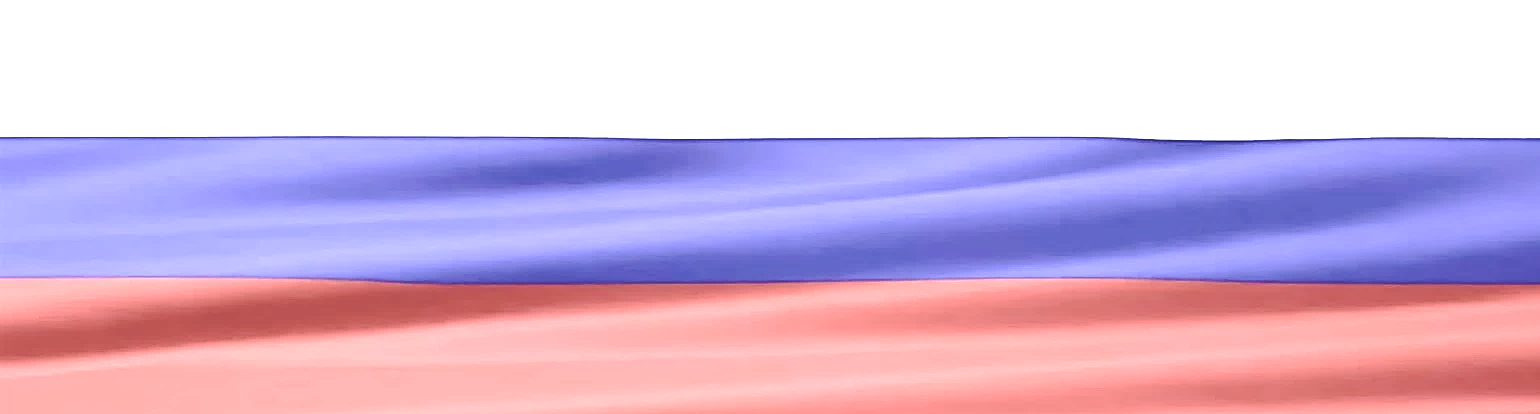 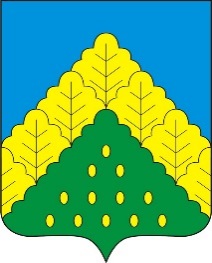 ПОСТАНОВЛЕНИЕ АДМИНИСТРАЦИИ КОМСОМОЛЬСКОГО МУНИЦИПАЛЬНОГО ОКРУГА ОТ 22.09.2023 г. № 1067«Об утверждении Положения о порядке и условиях назначения выплаты ежемесячной стипендии студентам, обучающимся в государственных учреждениях высшего образования по договору о целевом обучении, заключенному с администрацией Комсомольского муниципального округа Чувашской Республики»В соответствии со статьей 56 Федерального закона от 29.12.2012 г. №273-ФЗ «Об образовании в Российской Федерации», постановлением Правительства Российской Федерации от 13.10.2020 г. №1681 «О целевом обучении по образовательным программам среднего профессионального и высшего образования», в целях обеспечения администрации, предприятий и организаций всех форм собственности Комсомольского муниципального округа кадрами  администрация Комсомольского муниципального округа п о с т а н о в л я е т:          1.Утвердить прилагаемое Положение о порядке и условиях назначения выплаты ежемесячной стипендии студентам, обучающимся в государственных учреждениях высшего образования по договору о целевом обучении, заключенному с администрацией Комсомольского муниципального округа Чувашской Республики.       2. Признать утратившим силу постановление администрации Комсомольского района Чувашской Республики от 14.08.2020 г. №549 «Об утверждении Положения о порядке и условиях назначения выплаты ежемесячной стипендии студентам, обучающимся в государственных учреждениях высшего образования по договору о целевом обучении, заключенному с администрацией Комсомольского района Чувашской Республики».3. Контроль за исполнением настоящего постановления возложить на заместителя главы администрации по социальным вопросам - начальника отдела образования Комиссарову Н.А.4. Опубликовать настоящее постановление в периодическом печатном издании «Вестник Комсомольского муниципального округа»  и разместить на официальном сайте Комсомольского муниципального округа в сети «Интернет».Глава Комсомольского муниципального округа                                                                                                                                                       Н.Н. Раськинпост. № 1067 от 22.09.2023гПОДРОБНЕЕ с документом можно ознакомиться на сайте администрации Комсомольского муниципального округа Чувашской Республики по адресу: https://komsml.cap.ru/doc/laws/Извещение о возможности предоставлении земельных участков в собственность без проведения торгов.  Администрация Комсомольского муниципального округа Чувашской Республики, в соответствии со п. 10 ч.2 ст. 39.3,  ст. 39.18 Земельного кодекса Российской Федерации, извещает заинтересованных лиц о возможности приобретения земельных участков в собственность. Лот 1. Земельный участок, государственная собственность на которые не разграничена, из категории земель населенных пунктов, общей площадью 637 кв.м., с кадастровым номером 21:13:170210:446, местоположением: Чувашская Республика-Чувашия, р-н Комсомольский, с/пос. Урмаевское, с. Урмаево, вид разрешенного использования – ведение огородничества.Лот 2. Земельный участок, государственная собственность на которые не разграничена, из категории земель населенных пунктов, общей площадью 1652 кв.м., с кадастровым номером 21:13:090401:750, местоположением: Чувашская Республика-Чувашия, р-н Комсомольский, с/пос. Урмаевское, с. Урмаево, вид разрешенного использования – для ведения личного подсобного хозяйства.Лот 3. Земельный участок, государственная собственность на которые не разграничена, из категории земель населенных пунктов, общей площадью 1908 кв.м., с кадастровым номером 21:13:160207:460, местоположением: Чувашская Республика-Чувашия, р-н Комсомольский, с/пос. Урмаевское, вид разрешенного использования – для ведения личного подсобного хозяйства.Лот 4. Земельный участок, государственная собственность на которые не разграничена, из категории земель населенных пунктов, общей площадью 2063 кв.м., с кадастровым номером 21:13:160207:396, местоположением: Чувашская Республика-Чувашия, р-н Комсомольский, с/пос. Урмаевское, с. Токаево, ул. Габдуллы Тукай, д. 25 вид разрешенного использования – для ведения личного подсобного хозяйства.Лот 5. Земельный участок, государственная собственность на которые не разграничена, из категории земель населенных пунктов, общей площадью 4568 кв.м., с кадастровым номером 21:13:230301:70, местоположением: Чувашская Республика-Чувашия, р-н Комсомольский, с/пос. Новочелны-Сюрбеевское, с. Новочелны-Сюрбеево, ул. Речная, дом 37 вид разрешенного использования – для ведения личного подсобного хозяйства.Лот 6. Земельный участок, государственная собственность на которые не разграничена, из категории земель населенных пунктов, общей площадью 2859 кв.м., с кадастровым номером 21:13:160207:408, местоположением: Чувашская Республика-Чувашия, р-н Комсомольский, с/пос. Урмаевское, с. Токаево, ул. Габдуллы Тукай, д. 1 вид разрешенного использования – для ведения личного подсобного хозяйства.Лот 7. Земельный участок, государственная собственность на которые не разграничена, из категории земель населенных пунктов, общей площадью 1609 кв.м., с кадастровым номером 21:13:160207:469, местоположением: Чувашская Республика-Чувашия, р-н Комсомольский, с/пос. Урмаевское, с. Токаево, ул. Дружбы вид разрешенного использования – для ведения личного подсобного хозяйства.Лот 8. Земельный участок, государственная собственность на которые не разграничена, из категории земель населенных пунктов, общей площадью 1618 кв.м., с кадастровым номером 21:13:160207:471, местоположением: Чувашская Республика-Чувашия, р-н Комсомольский, с/пос. Урмаевское, с. Токаево, ул. Дружбы вид разрешенного использования – для ведения личного подсобного хозяйства.Лот 9. Земельный участок, государственная собственность на которые не разграничена, из категории земель населенных пунктов, общей площадью 1500 кв.м., с кадастровым номером 21:13:160207:457, местоположением: Чувашская Республика-Чувашия, р-н Комсомольский, с/пос. Урмаевское, с. Токаево, ул. Дружбы вид разрешенного использования – ведение огородничества.Лот 10. Земельный участок, государственная собственность на которые не разграничена, из категории земель населенных пунктов, общей площадью 554 кв.м., с кадастровым номером 21:13:080602:220, местоположением: Чувашская Республика-Чувашия, р-н Комсомольский, с/пос. Александровское, д. Александровка, ул. Комсомольская вид разрешенного использования – ведение садоводства.Лот 11. Земельный участок, государственная собственность на которые не разграничена, из категории земель населенных пунктов, общей площадью 201 кв.м., с кадастровым номером 21:13:090101:376, местоположением: Чувашская Республика-Чувашия, р-н Комсомольский, с/пос. Комсомольское, с. Комсомольское, ул. Мира вид разрешенного использования – ведение огородничества.Лот 12. Земельный участок, государственная собственность на которые не разграничена, из категории земель населенных пунктов, общей площадью 1500 кв.м., с кадастровым номером 21:13:170210:448, местоположением: Чувашская Республика-Чувашия, р-н Комсомольский, с/пос. Урмаевское, с. Урмаево, ул. Мира, вид разрешенного использования – ведение огородничества.Лот 13. Земельный участок, государственная собственность на которые не разграничена, из категории земель населенных пунктов, общей площадью 274 кв.м., с кадастровым номером 21:13:160203:262, местоположением: Чувашская Республика-Чувашия, р-н Комсомольский, с/пос. Урмаевское, с. Токаево, ул. Школьная, вид разрешенного использования – ведение огородничества.Заинтересованные лица в предоставлении в собственность вышеуказанных земельных участков, в течение тридцати календарных  дней с момента опубликования настоящего извещения вправе подавать заявления о намерении участвовать в аукционе по предоставлению земельных участков в  собственность.Способ подачи заявлений: Заявление подается заинтересованным лицом лично или через представителя в виде бумажного документа. Лица, подающие заявление о намерении участвовать в аукционе по продаже вышеуказанных земельных участков, предъявляют документ, удостоверяющий личность заявителя, а в случае обращения представителя физического лица - документ, подтверждающий полномочия представителя заявителя, в соответствии с законодательством Российской Федерации.Для ознакомления со схемой расположения земельных участков, предоставляемые в  собственность необходимо обратиться в Администрацию Комсомольского муниципального округа Чувашской Республики с 8-00 до 12-00 часов, ежедневно в рабочие дни по адресу: Чувашская Республика, Комсомольский район, с. Комсомольское, ул. Заводская, д.57, каб.55, 56 (Отдел экономики, земельных и имущественных отношений), телефон 8(83539)5-14-83, 5-15-67,  выходные дни: суббота, воскресенье. Форма заявления опубликована на  официальном сайте Российской Федерации: www.torgi.gov.ru , на официальном сайте администрации Комсомольского муниципального округа Чувашской Республики komsml.cap.ru. Дата и время начала приема заявлений:             25.09.2023 года с 8 час 00 мин.Дата и время окончания приема заявлений:      24.10.2023 года до 17 час 00 мин. Дата подведения итогов:                                        25.10.2023 года  в 10.00 часов.«ВЕСТНИК КОМСОМОЛЬСКОГО МУНИЦИПАЛЬНОГО ОКРУГА»№ 70 от 22 сентября 2023 годаУчредитель:Собрание депутатов Комсомольского муниципального округа Чувашской Республики и администрации Комсомольского муниципального округаЧувашской РеспубликиАдрес:429140, с. Комсомольское, ул. Заводская, д. 57Официальная электронная версияОтв. за выпуск:ведущий	специалист- эксперт сектора кадровой работы Бахмутова М.А.